  七、附件(巡查照片)附說明：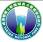 太魯閣國家公園管理處保 育 課(清除外來入侵植物)  一、日期：105年09月20日     區域：蘇花站轄區     氣候： 晴105年09月20日     區域：蘇花站轄區     氣候： 晴二、事由：持續追蹤清除外來入侵植物(保育課)持續追蹤清除外來入侵植物(保育課)三、人員：羅正華羅正華四、地點：匯德步道停車場周邊匯德步道停車場周邊五、攜帶裝備及器材：五、攜帶裝備及器材：手機   相機  砍刀   六、概述：六、概述：為維護生物多樣性永續平衡，「本處105年度外來入侵植物管理監測計畫」持續清除外來入侵植物，09/20會同2位志工執行匯德步道停車場周邊小花蔓澤蘭等外來入侵植物清除，共清除約0.12公頃。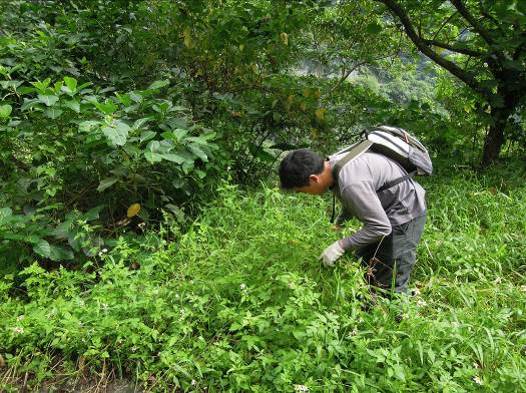 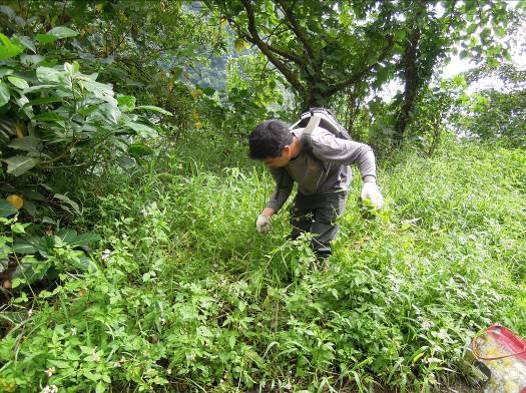 清除小花蔓澤蘭清除小花蔓澤蘭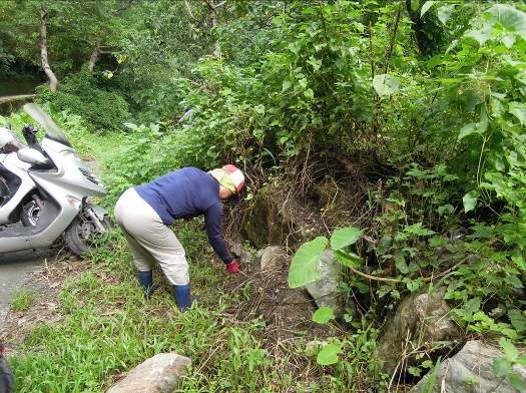 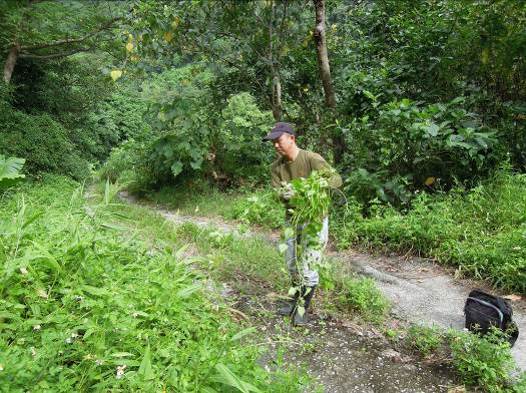 與志工人員清除小花蔓澤蘭與志工人員清除小花蔓澤蘭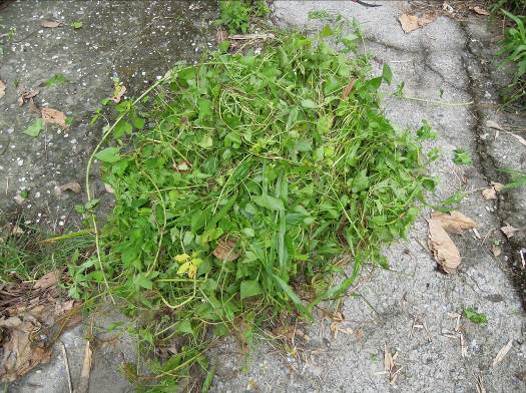 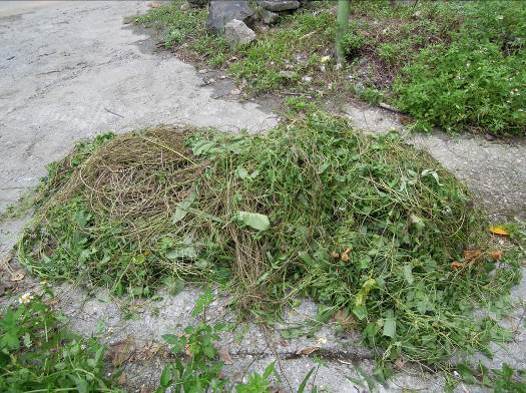 將小花蔓澤蘭放置水泥地上曬乾將小花蔓澤蘭放置水泥地上曬乾